Образец 4, Вариант 2ОБЩИНА ВЕЛИКИ ПРЕСЛАВ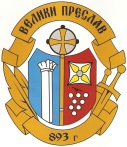 ОБЩИНСКА АДМИНИСТРАЦИЯД Е К Л А Р А Ц И Я за съгласие за предоставяне на лични данни Долуподписаният/ата..................................................................................................................................,                                        /име, презиме, фамилия на декларатора/ родител/настойник/ на................................................................................................................,                          /име, презиме, фамилия на детето/ Основна информация за родителя/настойника:телефон (мобилен телефон): ........................................................................................................ е-mail адрес: ........................................................................................................, Декларирам, че давам своето информирано съгласие за следното: Резултатите на сина ми/дъщеря ми от проведения общински конкурс за избор на девиз на Община Велики Преслав и личните му/й данни, както и снимки и/или видео с негово/нейно участие за целите и за популяризирането на конкурса, да бъдат обявени публично.гр./с. ………………………………. Дата ……………….2021 година                  ……………………………………….. /подпис/